CALENDARIO DE REGATAS 2.021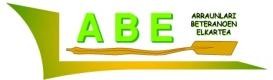 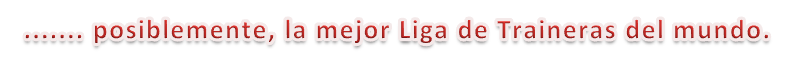 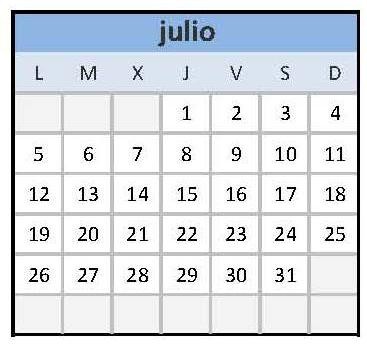 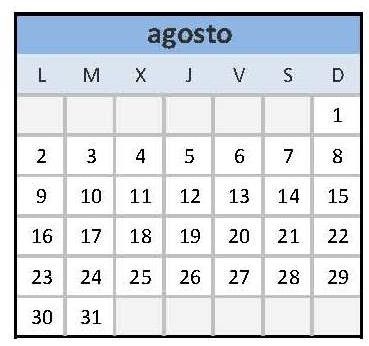 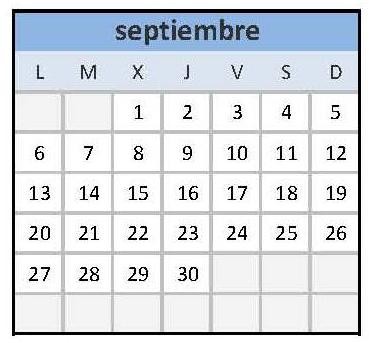 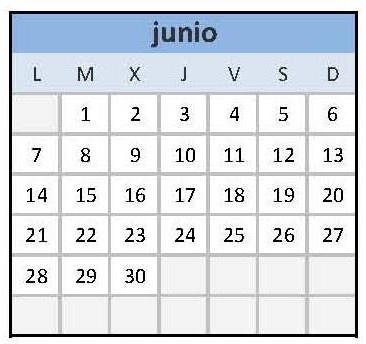 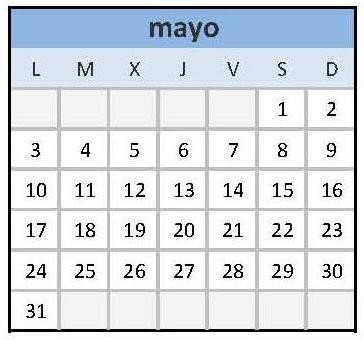 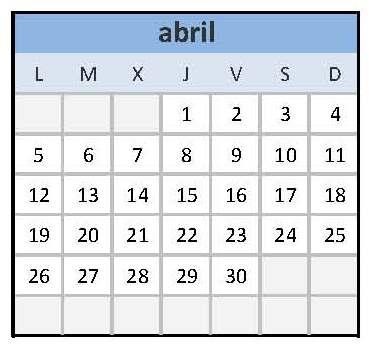 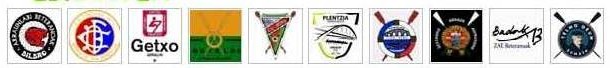 maiatza mai mayo15Angelu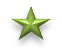 VIII. ANGELUKO PORTU ESTROPADAKmaiatza mai mayo2217,30Pasajes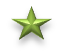 BETERANOEN HAMARGARREN ESTROPADAmaiatza mai mayo29Zumaia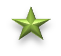 BETERANOEN ZUMAIAKO VIII: ESTROPADAekaina juin junio5Mundaka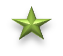 MUNDAKAKO BETERANOEN I ESTROPADAekaina juin junio1218,00Bilbao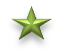 1ª BANDERA GARBIKERekaina juin junio2012,30Sestao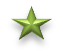 1ª BANDERA CDR IBERIA ATekaina juin junio2618,00Zarautz/ Orio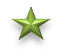 BADOK13 ARRAUNLARI BETERANOENVII. ESTROPADAuztaila juillet julio3 ó 4Sestao12ª BANDERA DE SESTAOuztaila juillet julio10 ó11Plentzia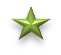 XIII. KARMENGO AMA IKURRINAIV EMILIO LAKA BETERANOEN ESTROPADAuztaila juillet juliouztaila juillet julio18Getxo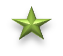 Getxoko XVII. Beteranoen Traineru EstropadaXIII. PORTU ZAHARRAKO IKURRINAuztaila juillet julio24Pontejos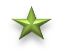 10ª BANDERA VETERANOS PONTEJOSuztaila juillet julioabuztua août agostoabuztua août agosto14ª Edición14ª Edición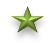 Regatas puntuables Liga 2.021Liga de Traineras A.B.E.Liga de Traineras A.B.E.Liga de Traineras A.B.E.Liga de Traineras A.B.E.Liga de Traineras A.B.E.Liga de Traineras A.B.E.